ФЕДЕРАЛЬНОЕ АГЕНТСТВО ЖЕЛЕЗНОДОРОЖНОГО ТРАНСПОРТА Федеральное государственное бюджетное образовательное учреждение высшего образования«Петербургский государственный университет путей сообщения Императора Александра I»(ФГБОУ ВО ПГУПС)Кафедра «Теплотехника и теплосиловые установки»РАБОЧАЯ ПРОГРАММАдисциплины«ТЕХНИЧЕСКАЯ ТЕРМОДИНАМИКА» (Б1.Б.18)для направления 13.03.01 «Теплоэнергетика и теплотехника» по профилю «Промышленная теплоэнергетика» Форма обучения – очная, заочнаяСанкт-Петербург2018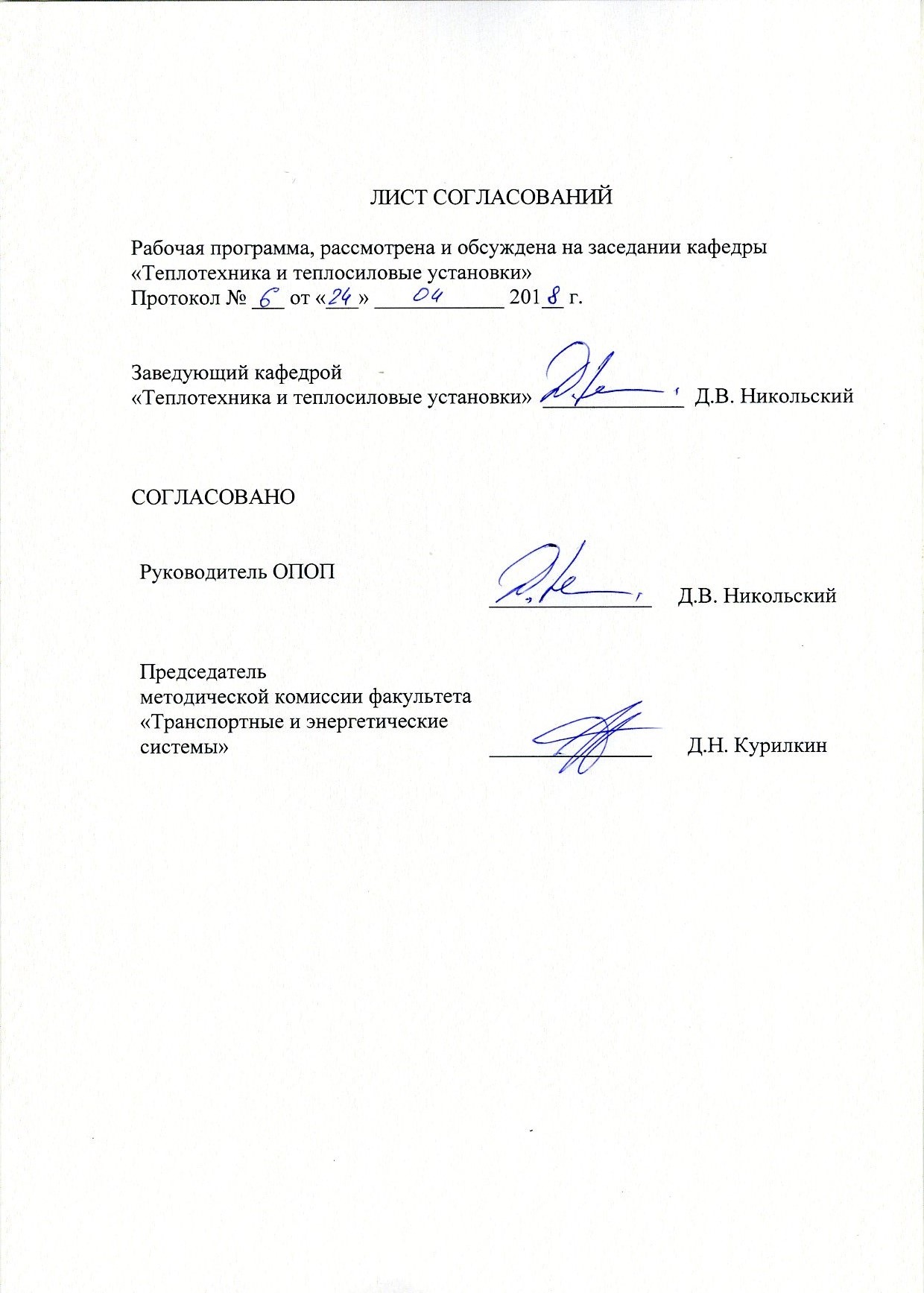 1. Цели и задачи дисциплиныРабочая программа составлена в соответствии с ФГОС ВО, утверждённым 01 октября 2015г., приказ № 1081 по направлению 13.03.01  «Теплоэнергетика и теплотехника», по дисциплине Б1.Б.18 «Техническая термодинамика».Целью изучения дисциплины является формирование компетенций, указанных в разделе 2 рабочей программы. Для достижения поставленной цели решаются следующие задачи:- приобретение знаний, указанных в разделе 2 рабочей программы;- приобретение умений, указанных в разделе 2 рабочей программы;- приобретение навыков, указанных в разделе 2 рабочей программы.2. Перечень планируемых результатов обучения по дисциплине, соотнесенных с планируемыми результатами освоения основной образовательной программыВ результате изучения дисциплины студент должен:ЗНАТЬ: - законы сохранения и превращения энергии применительно к системам передачи и трансформации теплоты;- калорические и переносные свойства веществ применительно к рабочим телам тепловых машин и теплоносителям;- термодинамические процессы и циклы преобразования энергии, протекающие в теплотехнических установках.УМЕТЬ:- осуществлять термодинамический анализ циклов тепловых машин с целью оптимизации их рабочих характеристик и максимизации КПД.ВЛАДЕТЬ:- основами термодинамического анализа рабочих процессов в тепловых машинах, определения параметров их работы, тепловой эффективности.Процесс освоения дисциплины направлен на формирование следующих  общекультурных компетенций (ОК):- способность использовать основы филосовских знаний для формирования мировоззренческой позиции (ОК-1).общепрофессиональных компетенций (ОПК):- способностью осуществлять поиск, хранение, обработку и анализ информации из различных источников и баз данных, представлять ее в требуемом формате с использованием информационных, компьютерных и сетевых технологий (ОПК-1).а также профессиональных компетенций (ПК) соответствующих виду профессиональной деятельности, на который ориентирована программа бакалавриата:расчетно-проектная и проектно-конструкторская деятельность:- способностью проводить расчёты по типовым методикам, проектировать технологическое оборудование с использованием стандартных средств автоматизации проектирования в соответствии с техническим заданием (ПК-2);- способностью участвовать в проведении предварительного технико-экономического обоснования проектных разработок энергообъектов и их элементов по стандартным методикам (ПК-3).научно-исследовательская деятельность:- способностью к проведению экспериментов по заданной методике, обработке и анализу полученных результатов с привлечением соответствующего математического аппарата (ПК-4).производственно-технологическая деятельность:- готовностью к участию в организации метрологического обеспечения технологических процессов при использовании типовых методов контроля режимов работы технологического оборудования (ПК-8);- готовностью к участию в работах по освоению и доводке технологических процессов (ПК-10).монтажно-наладочная деятельность:- готовностью участвовать в типовых, плановых испытаниях и ремонтах технологического оборудования, монтажных, наладочных и пусковых работах (ПК-11).Область профессиональной деятельности обучающихся, освоивших данную дисциплину, приведена в п. 2.1 общей характеристики ОПОП.Объекты профессиональной деятельности обучающихся, освоивших данную дисциплину, приведены в п. 2.2 общей характеристики ОПОП.3. Место дисциплины в структуре основной образовательной программыДисциплина «Техническая термодинамика» Б1.Б.18 относится к базовой части дисциплин профессионального цикла.4. Объем дисциплины и виды учебной работыДля очной формы обучения: Для заочной формы обучения:5. Содержание и структура дисциплины5.1 Содержание дисциплины5.2 Разделы дисциплины и виды занятийДля очной формы обучения: Для заочной формы обучения:6. Перечень учебно-методического обеспечения для самостоятельной работы обучающихся по дисциплине7. Фонд оценочных средств для проведения текущего контроля успеваемости и промежуточной аттестации обучающихся по дисциплинеФонд оценочных средств по дисциплине «Техническая термодинамика» является неотъемлемой частью рабочей программы и представлен отдельным документом, рассмотренным на заседании кафедры «Теплотехника и теплосиловые установки» и утвержденным заведующим кафедрой.8. Учебно-методическое и информационное обеспечение дисциплины8.1. Перечень основной литературы, необходимой для освоения дисциплины.	8.2. Перечень дополнительной литературы, необходимой для освоения дисциплины.8.3 Перечень нормативно-правовой документации, необходимой для освоения дисциплины1.	Промышленный портал Complexdoc  [Электронный ресурс] - Режим доступа: http://www.complexdoc.ru/, свободный.8.4 Другие издания, необходимые для освоения дисциплины1. Б1.Б.18 «ТЕХНИЧЕСКАЯ ТЕРМОДИНАМИКА» МЕТОДИЧЕСКИЕ УКАЗАНИЯ К ВЫПОЛНЕНИЮ ЛАБОРАТОРНЫХ РАБОТ по направлению подготовки по направлению подготовки 13.03.01 «Теплоэнергетика и теплотехника» профиль «Промышленная теплоэнергетика» [Электронный ресурс]. – Режим доступа: http://sdo.pgups.ru/  (для доступа к полнотекстовым документам требуется авторизация).2. Б1.Б.18 «ТЕХНИЧЕСКАЯ ТЕРМОДИНАМИКА»  МЕТОДИЧЕСКИЕ УКАЗАНИЯ К ВЫПОЛНЕНИЮ ПРАКТИЧЕСКИХ РАБОТ по направлению подготовки по направлению подготовки 13.03.01 «Теплоэнергетика и теплотехника» профиль «Промышленная теплоэнергетика» [Электронный ресурс]. – Режим доступа: http://sdo.pgups.ru/  (для доступа к полнотекстовым документам требуется авторизация).3. Б1.Б.18 «ТЕХНИЧЕСКАЯ ТЕРМОДИНАМИКА»  МЕТОДИЧЕСКИЕ УКАЗАНИЯ К ВЫПОЛНЕНИЮ КУРСОВОЙ РАБОТЫ по направлению подготовки по направлению подготовки 13.03.01 «Теплоэнергетика и теплотехника» профиль «Промышленная теплоэнергетика» [Электронный ресурс]. – Режим доступа: http://sdo.pgups.ru/  (для доступа к полнотекстовым документам требуется авторизация).4. Б1.Б.18 «ТЕХНИЧЕСКАЯ ТЕРМОДИНАМИКА»  МЕТОДИЧЕСКИЕ РЕКОМЕНДАЦИИ ПО ОРГАНИЗАЦИИ САМОСТОЯТЕЛЬНОЙ РАБОТЫ СТУДЕНТОВ по направлению подготовки по направлению подготовки 13.03.01 «Теплоэнергетика и теплотехника» профиль «Промышленная теплоэнергетика» [Электронный ресурс]. – Режим доступа: http://sdo.pgups.ru/  (для доступа к полнотекстовым документам требуется авторизация).9. Перечень ресурсов информационно-телекоммуникационной сети «Интернет», необходимых для освоения дисциплины1. Личный кабинет обучающегося и электронная информационно-образовательная среда. [Электронный ресурс]. – Режим доступа: http://sdo.pgups.ru/ (для доступа к полнотекстовым документам требуется авторизация).2. Профессиональные справочные системы Техэксперт – электронный фонд правовой и нормативно – технической документации [Электронный  ресурс]. Режим доступа: http://www.cntd.ru/, свободный – Загл.  с экрана;3. Электронно – библиотечная система ЛАНЬ [Электронный ресурс] – Режим доступа: https://e.lanbook.com. Загл. с экрана.10. Методические указания для обучающихся по освоению дисциплиныПорядок изучения дисциплины следующий:Освоение разделов дисциплины производится в порядке, приведённом в разделе 5 «Содержание и структура дисциплины». Обучающийся должен освоить все разделы дисциплины с помощью учебно-методического обеспечения, приведённого в разделах 6, 8 и 9 рабочей программы. Для формирования компетенций обучающийся должен представить выполненные типовые контрольные задания или иные материалы, необходимые для оценки знаний, умений, навыков и (или) опыта деятельности, предусмотренные текущим контролем (см. фонд оценочных средств по дисциплине).По итогам текущего контроля по дисциплине, обучающийся должен пройти промежуточную аттестацию (см. фонд оценочных средств по дисциплине).11. Перечень информационных технологий, используемых при осуществлении образовательного процесса по дисциплине, включая перечень программного обеспечения и информационных справочных системПеречень информационных технологий, используемых при осуществлении образовательного процесса по дисциплине:технические средства (компьютер/ноутбук, проектор);методы обучения с использованием информационных технологий (демонстрация мультимедийных материалов);электронная информационно – образовательная среда Петербургского государственного университета путей сообщения Императора Александра I [Электронный ресурс]. Режим доступа: http://sdo.pgups.ru. (для доступа к полнотекстовым документам требуется авторизация).Дисциплина обеспечена необходимым комплектом лицензионного программного обеспечения, установленного на технических средствах, размещенных в специальных помещениях и помещениях для самостоятельной работы в соответствии с утвержденными расписаниями учебных занятий, консультаций, текущего контроля и промежуточной аттестации, самостоятельной работы. Перечень лицензионного программного обеспечения и информационных справочных систем приведены в Паспортах аудиторий/помещений.12. Описание материально-технической базы, необходимой для осуществления образовательного процесса по дисциплинеМатериально-техническая база обеспечивает проведение всех видов учебных занятий, предусмотренных учебным планом по направлению подготовки 13.03.01 «Теплоэнергетика и теплотехника» и соответствует действующим санитарным и противопожарным нормам и правилам.Она содержит специальные помещения: учебные аудитории для проведения занятий лекционного типа, лабораторных работ, групповых и индивидуальных консультаций, текущего контроля и промежуточной аттестации, а также помещения для самостоятельной работы и помещения для хранения и профилактического обслуживания учебного оборудования (в соответствии с утвержденными расписаниями учебных занятий, консультаций, текущего контроля и промежуточной аттестации, самостоятельной работы).Специальные помещения укомплектованы специализированной мебелью и техническими средствами обучения, служащими для представления учебной информации большой аудитории.Специальные помещения для проведения лабораторных работ укомплектованы специализированной учебно – лабораторной мебелью, лабораторным оборудованием, лабораторными стендами, специализированными измерительными средствами в соответствии с перечнем лабораторных работ.Для проведения занятий лекционного типа используется демонстрационное оборудование и учебно-наглядные пособия, обеспечивающие тематические иллюстрации, соответствующие рабочей учебной программе дисциплины, рассмотренное на заседании кафедры и утвержденное заведующим кафедрой.Помещения для самостоятельной работы обучающихся оснащены компьютерной техникой с возможностью подключения к сети "Интернет" и обеспечением доступа в электронную информационно-образовательную среду Университета.Вид учебной работыВсего часовСеместрСеместрВид учебной работыВсего часов34Контактная работа (по видам учебных занятий)1306466В том числе:        лекции (Л)321616        практические занятия (ПЗ)501634        лабораторные работы (ЛР)483216Самостоятельная работа (СРС) (всего)14035105Контроль 54945Форма контроля знанийЭ,З,КРЗЭ,КРОбщая трудоёмкость: час / з.е.324/9108/3216/6Вид учебной работыВсего часовКурсКурсВид учебной работыВсего часов23Контактная работа (по видам учебных занятий)382216В том числе:        лекции (Л)1064        практические занятия (ПЗ)1486        лабораторные работы (ЛР)1486Самостоятельная работа (СРС) (всего)27319083Контроль 1349Форма контроля знанийЗ,Э,КРЗЭ,КРОбщая трудоёмкость: час / з.е.324/9216/6108/3№ п/пНаименование раздела дисциплиныСодержание раздела1Параметры состояния. Газовые смеси.Понятие об идеальном газе. Параметры состояния рабочего тела: давление, единицы измерения давления в различных системах единиц; удельный объем и плотность; температура и температурные шкалы, эмпирическая и абсолютная температуры. Термическое уравнение состояния идеального газа. Газовая постоянная. Универсальная газовая постоянная. Газовые смеси. Способы задания газовых смесей. Газовая постоянная смеси. Кажущаяся молекулярная масса смеси. Таблица перевода параметров. Теплоемкость газовых смесей.2Теплоемкость газа, внутренняя энергия. Работа и теплота.Теплоемкость удельная, объемная и мольная. Средняя и истинная теплоемкости газа, формулы для их вычисления. Зависимость теплоемкости от способа подвода теплоты. Показатель адиабаты. Уравнение Майера. Понятие о внутренней энергии. Закон Джоуля. Работа газа и теплота как принципиально различные формы передачи энергии.3Первый закон термодинамики.Принцип эквивалентности теплоты и работы. Обратимые и необратимые процессы. Аналитическое выражение первого закона термодинамики. Понятие об энтальпии, физический смысл и математическое выражение. Первый закон термодинамики и энтальпия. Понятие о технической работе. Приведенная теплота и её определение, энтропия. Некоторые приложения первого закона термодинамики.4Термодинамические процессы.Определения процессов равновесных и неравновесных, метод исследования процессов, p-V и T-S диаграммы для изображения процессов. Изопараметрические процессы: изохорный, изобарный, изотермический, изоэнтропийный (адиабатный). Политропный процесс. Вывод уравнения политропного процесса, определение показателя политропы и теплоемкости газа. Анализ политропных процессов, частные случаи политропного процесса.5Водяной пар.Основные определения. p-V Диаграмма парообразования, пограничные кривые. Тройная точка, фазовая диаграмма. Основные параметры воды на линии насыщения и сухого насыщенного пара. Влажный насыщенный водяной пар. Уравнение Клапейрона-Клаузиуса. Перегретый пар, основные параметры. Энтропия воды и водяного пара. T-S диаграмма парообразования. Таблицы водяного пара. H-S диаграмма. Основные процессы изменения состояния водяного пара.6Влажный воздух.Основные определения и характеристики. Абсолютная влажность, влагосодержание, относительная влажность. Плотность, газовая постоянная и энтальпия влажного воздуха. H-d диаграмма влажного воздуха. Психрометрические таблицы. Основные способы отработки влажного воздуха и их изображение на H-d диаграмме.7Течение газов и паров, скорость звука.Особенности и закономерности истечения газов и паров через сопла и диффузоры. Определение скорости истечения и секундного расхода. Критическая скорость, критическое отношение давлений, максимальный секундный расход. Истечение газа и пара через суживающиеся сопла, сопла с косым срезом. Истечение пара. Комбинированные сопла. Влияние на истечение внутренних сопротивлений. Понятие о температуре торможения.) Процесс дросселирования газа и пара. Эффект Джоуля-Томсона. Температура инверсии.8Дифференциальные уравнения термодинамики, их физический смысл и основные методы доказательств.Основные уравнения первого закона термодинамики. Формулы частных производных внутренней энергии. Дифференциальные уравнения теплоты, энтальпии, энтропии. Некоторые зависимости теплоемкостей газа. Приложения для экспериментальных исследований.9Второй закон термодинамики.Формулировки второго закона. Исследование Карно. Понятие о циклах. Основные особенности циклов. Цикл Карно прямой. Термический к.п.д. цикла Карно, его анализ. Обратный цикл Карно, холодильный коэффициент. Общие свойства обратимых и необратимых циклов. Интеграл Клаузиуса. Энтропия. Анализ графиков основных процессов в T-S координатах. Понятие об эксергии. Применение эксергетического метода исследования для определения термодинамической эффективности процессов.10Процесс сжатия воздуха в компрессоре.Одноступенчатый компрессор, работа сжатия при изотермическом, адиабатном и политропном процессах. Многоступенчатый компрессор, основные условия работы. Турбокомпрессор.11Циклы двигателей внутреннего сгорания.Классификация циклов, их параметры. Условия работы двигателей, определение параметров  в характерных точках, вывод выражения термического к. п. д. цикла и его анализ. Циклы при изохорном, изобарном и смешанном подводах теплоты. Сравнение циклов двигателей внутреннего сгорания.теплоты. Сравнение циклов двигателей внутреннего сгорания.12Циклы газотурбинных установок.Классификация и схемы. Цикл ГТУ с изобарным подводом теплоты, термический к. п. д., его анализ. Цикл ГТУ с регенерацией, а также со ступенчатым сгоранием топлива и многоступенчатым сжатием воздуха. Цикл ГТУ с изохорным подводом теплоты. Сравнение циклов. Методы повышения термического к.п.д. ГТУ.13Циклы паросиловых установок.Основные положения. Цикл Карно для водяного пара. Основной цикл паросиловой установки — цикл Ренкина. Термический к.п.д. цикла Ренкина, способы его повышения. Влияние на термический к.п.д. цикла параметров пара. Цикл с вторичным перегревом пара, его термический к.п.д. Термодинамические основы теплофикации, особенности теплофикационных циклов и преимущества. Оценка эффективности. Эксергетический анализ. Регенеративный цикл паросиловой установки. Особенности составленияЦикл с вторичным перегревом пара, его термический к.п.д. Термодинамические основы теплофикации, особенности теплофикационных циклов и преимущества. Оценка эффективности. Эксергетический анализ. Регенеративный цикл паросиловой установки. Особенности составления теплового баланса. Термический к.п.д. Бинарные циклы. Выбор рабочих тел, термический к.п.д.14Циклы холодильных установок.Основные понятия о работе, холодильный коэффициент.Циклы воздушных, пароэжекторных, абсорбционных холодильных установок. Паровой компрессорный цикл. Глубокое охлаждение. Тепловой насос.15Химическая термодинамика.Классификация систем и химических реакций. Основное уравнение первого закона термодинамики, максимальная теплота. Закон Гесса. Второй закон термодинамики, химическое равновесие. Тепловая теорема Нернста и её следствия.№п/пНаименование раздела дисциплиныЛЛРПЗСРС1Параметры состояния. Газовые смеси.292Теплоемкость газа, внутренняя энергия. Работа и теплота.23393Первый закон термодинамики.23394Термодинамические процессы.23395Водяной пар.23396Влажный воздух.23397Течение газов и паров, скорость звука.23398Дифференциальные уравнения термодинамики, их физический смысл и основные методы доказательств.23499Второй закон термодинамики.234910Процесс сжатия воздуха в компрессоре.344911Циклы двигателей внутреннего сгорания.2441012Циклы газотурбинных установок.3441013Циклы паросиловых установок.2441014Циклы холодильных установок.2441015Химическая термодинамика.24410ИтогоИтого324850140№п/пНаименование раздела дисциплиныЛЛРПЗСРС1Параметры состояния. Газовые смеси.113402Теплоемкость газа, внутренняя энергия. Работа и теплота.0,50,93303Первый закон термодинамики.113384Термодинамические процессы.10,9-185Водяной пар.0,51-186Влажный воздух.0,513187Течение газов и паров, скорость звука.0,51-188Дифференциальные уравнения термодинамики, их физический смысл и основные методы доказательств.0,51-189Второй закон термодинамики.0,51-1810Процесс сжатия воздуха в компрессоре.0,5121811Циклы двигателей внутреннего сгорания.10,9-1812Циклы газотурбинных установок.0,50,9-1813Циклы паросиловых установок.0,50,9-1814Циклы холодильных установок.10,8-1815Химическая термодинамика.0,50,7-18ИтогоИтого101414324№п/пНаименование разделаПеречень учебно-методического обеспечения1Параметры состояния. Газовые смеси.1. Б1.Б.18 «ТЕХНИЧЕСКАЯ ТЕРМОДИНАМИКА» МЕТОДИЧЕСКИЕ УКАЗАНИЯ К ВЫПОЛНЕНИЮ ЛАБОРАТОРНЫХ РАБОТ по направлению подготовки по направлению подготовки 13.03.01 «Теплоэнергетика и теплотехника» профиль «Промышленная теплоэнергетика» [Электронный ресурс]. – Режим доступа: http://sdo.pgups.ru/  (для доступа к полнотекстовым документам требуется авторизация).2. 1. Б1.Б.18 «ТЕХНИЧЕСКАЯ ТЕРМОДИНАМИКА»  МЕТОДИЧЕСКИЕ УКАЗАНИЯ К ВЫПОЛНЕНИЮ ПРАКТИЧЕСКИХ РАБОТ по направлению подготовки по направлению подготовки 13.03.01 «Теплоэнергетика и теплотехника» профиль «Промышленная теплоэнергетика» [Электронный ресурс]. – Режим доступа: http://sdo.pgups.ru/  (для доступа к полнотекстовым документам требуется авторизация).3. 1. Б1.Б.18 «ТЕХНИЧЕСКАЯ ТЕРМОДИНАМИКА»  МЕТОДИЧЕСКИЕ УКАЗАНИЯ К ВЫПОЛНЕНИЮ КУРСОВОЙ РАБОТЫ по направлению подготовки по направлению подготовки 13.03.01 «Теплоэнергетика и теплотехника» профиль «Промышленная теплоэнергетика» [Электронный ресурс]. – Режим доступа: http://sdo.pgups.ru/  (для доступа к полнотекстовым документам требуется авторизация).4. 1. Б1.Б.18 «ТЕХНИЧЕСКАЯ ТЕРМОДИНАМИКА»  МЕТОДИЧЕСКИЕ РЕКОМЕНДАЦИИ ПО ОРГАНИЗАЦИИ САМОСТОЯТЕЛЬНОЙ РАБОТЫ СТУДЕНТОВ по направлению подготовки по направлению подготовки 13.03.01 «Теплоэнергетика и теплотехника» профиль «Промышленная теплоэнергетика» [Электронный ресурс]. – Режим доступа: http://sdo.pgups.ru/  (для доступа к полнотекстовым документам требуется авторизация).2Теплоемкость газа, внутренняя энергия. Работа и теплота.1. Б1.Б.18 «ТЕХНИЧЕСКАЯ ТЕРМОДИНАМИКА» МЕТОДИЧЕСКИЕ УКАЗАНИЯ К ВЫПОЛНЕНИЮ ЛАБОРАТОРНЫХ РАБОТ по направлению подготовки по направлению подготовки 13.03.01 «Теплоэнергетика и теплотехника» профиль «Промышленная теплоэнергетика» [Электронный ресурс]. – Режим доступа: http://sdo.pgups.ru/  (для доступа к полнотекстовым документам требуется авторизация).2. 1. Б1.Б.18 «ТЕХНИЧЕСКАЯ ТЕРМОДИНАМИКА»  МЕТОДИЧЕСКИЕ УКАЗАНИЯ К ВЫПОЛНЕНИЮ ПРАКТИЧЕСКИХ РАБОТ по направлению подготовки по направлению подготовки 13.03.01 «Теплоэнергетика и теплотехника» профиль «Промышленная теплоэнергетика» [Электронный ресурс]. – Режим доступа: http://sdo.pgups.ru/  (для доступа к полнотекстовым документам требуется авторизация).3. 1. Б1.Б.18 «ТЕХНИЧЕСКАЯ ТЕРМОДИНАМИКА»  МЕТОДИЧЕСКИЕ УКАЗАНИЯ К ВЫПОЛНЕНИЮ КУРСОВОЙ РАБОТЫ по направлению подготовки по направлению подготовки 13.03.01 «Теплоэнергетика и теплотехника» профиль «Промышленная теплоэнергетика» [Электронный ресурс]. – Режим доступа: http://sdo.pgups.ru/  (для доступа к полнотекстовым документам требуется авторизация).4. 1. Б1.Б.18 «ТЕХНИЧЕСКАЯ ТЕРМОДИНАМИКА»  МЕТОДИЧЕСКИЕ РЕКОМЕНДАЦИИ ПО ОРГАНИЗАЦИИ САМОСТОЯТЕЛЬНОЙ РАБОТЫ СТУДЕНТОВ по направлению подготовки по направлению подготовки 13.03.01 «Теплоэнергетика и теплотехника» профиль «Промышленная теплоэнергетика» [Электронный ресурс]. – Режим доступа: http://sdo.pgups.ru/  (для доступа к полнотекстовым документам требуется авторизация).3Первый закон термодинамики.1. Б1.Б.18 «ТЕХНИЧЕСКАЯ ТЕРМОДИНАМИКА» МЕТОДИЧЕСКИЕ УКАЗАНИЯ К ВЫПОЛНЕНИЮ ЛАБОРАТОРНЫХ РАБОТ по направлению подготовки по направлению подготовки 13.03.01 «Теплоэнергетика и теплотехника» профиль «Промышленная теплоэнергетика» [Электронный ресурс]. – Режим доступа: http://sdo.pgups.ru/  (для доступа к полнотекстовым документам требуется авторизация).2. 1. Б1.Б.18 «ТЕХНИЧЕСКАЯ ТЕРМОДИНАМИКА»  МЕТОДИЧЕСКИЕ УКАЗАНИЯ К ВЫПОЛНЕНИЮ ПРАКТИЧЕСКИХ РАБОТ по направлению подготовки по направлению подготовки 13.03.01 «Теплоэнергетика и теплотехника» профиль «Промышленная теплоэнергетика» [Электронный ресурс]. – Режим доступа: http://sdo.pgups.ru/  (для доступа к полнотекстовым документам требуется авторизация).3. 1. Б1.Б.18 «ТЕХНИЧЕСКАЯ ТЕРМОДИНАМИКА»  МЕТОДИЧЕСКИЕ УКАЗАНИЯ К ВЫПОЛНЕНИЮ КУРСОВОЙ РАБОТЫ по направлению подготовки по направлению подготовки 13.03.01 «Теплоэнергетика и теплотехника» профиль «Промышленная теплоэнергетика» [Электронный ресурс]. – Режим доступа: http://sdo.pgups.ru/  (для доступа к полнотекстовым документам требуется авторизация).4. 1. Б1.Б.18 «ТЕХНИЧЕСКАЯ ТЕРМОДИНАМИКА»  МЕТОДИЧЕСКИЕ РЕКОМЕНДАЦИИ ПО ОРГАНИЗАЦИИ САМОСТОЯТЕЛЬНОЙ РАБОТЫ СТУДЕНТОВ по направлению подготовки по направлению подготовки 13.03.01 «Теплоэнергетика и теплотехника» профиль «Промышленная теплоэнергетика» [Электронный ресурс]. – Режим доступа: http://sdo.pgups.ru/  (для доступа к полнотекстовым документам требуется авторизация).4Термодинамические процессы.1. Б1.Б.18 «ТЕХНИЧЕСКАЯ ТЕРМОДИНАМИКА» МЕТОДИЧЕСКИЕ УКАЗАНИЯ К ВЫПОЛНЕНИЮ ЛАБОРАТОРНЫХ РАБОТ по направлению подготовки по направлению подготовки 13.03.01 «Теплоэнергетика и теплотехника» профиль «Промышленная теплоэнергетика» [Электронный ресурс]. – Режим доступа: http://sdo.pgups.ru/  (для доступа к полнотекстовым документам требуется авторизация).2. 1. Б1.Б.18 «ТЕХНИЧЕСКАЯ ТЕРМОДИНАМИКА»  МЕТОДИЧЕСКИЕ УКАЗАНИЯ К ВЫПОЛНЕНИЮ ПРАКТИЧЕСКИХ РАБОТ по направлению подготовки по направлению подготовки 13.03.01 «Теплоэнергетика и теплотехника» профиль «Промышленная теплоэнергетика» [Электронный ресурс]. – Режим доступа: http://sdo.pgups.ru/  (для доступа к полнотекстовым документам требуется авторизация).3. 1. Б1.Б.18 «ТЕХНИЧЕСКАЯ ТЕРМОДИНАМИКА»  МЕТОДИЧЕСКИЕ УКАЗАНИЯ К ВЫПОЛНЕНИЮ КУРСОВОЙ РАБОТЫ по направлению подготовки по направлению подготовки 13.03.01 «Теплоэнергетика и теплотехника» профиль «Промышленная теплоэнергетика» [Электронный ресурс]. – Режим доступа: http://sdo.pgups.ru/  (для доступа к полнотекстовым документам требуется авторизация).4. 1. Б1.Б.18 «ТЕХНИЧЕСКАЯ ТЕРМОДИНАМИКА»  МЕТОДИЧЕСКИЕ РЕКОМЕНДАЦИИ ПО ОРГАНИЗАЦИИ САМОСТОЯТЕЛЬНОЙ РАБОТЫ СТУДЕНТОВ по направлению подготовки по направлению подготовки 13.03.01 «Теплоэнергетика и теплотехника» профиль «Промышленная теплоэнергетика» [Электронный ресурс]. – Режим доступа: http://sdo.pgups.ru/  (для доступа к полнотекстовым документам требуется авторизация).5Водяной пар.1. Б1.Б.18 «ТЕХНИЧЕСКАЯ ТЕРМОДИНАМИКА» МЕТОДИЧЕСКИЕ УКАЗАНИЯ К ВЫПОЛНЕНИЮ ЛАБОРАТОРНЫХ РАБОТ по направлению подготовки по направлению подготовки 13.03.01 «Теплоэнергетика и теплотехника» профиль «Промышленная теплоэнергетика» [Электронный ресурс]. – Режим доступа: http://sdo.pgups.ru/  (для доступа к полнотекстовым документам требуется авторизация).2. 1. Б1.Б.18 «ТЕХНИЧЕСКАЯ ТЕРМОДИНАМИКА»  МЕТОДИЧЕСКИЕ УКАЗАНИЯ К ВЫПОЛНЕНИЮ ПРАКТИЧЕСКИХ РАБОТ по направлению подготовки по направлению подготовки 13.03.01 «Теплоэнергетика и теплотехника» профиль «Промышленная теплоэнергетика» [Электронный ресурс]. – Режим доступа: http://sdo.pgups.ru/  (для доступа к полнотекстовым документам требуется авторизация).3. 1. Б1.Б.18 «ТЕХНИЧЕСКАЯ ТЕРМОДИНАМИКА»  МЕТОДИЧЕСКИЕ УКАЗАНИЯ К ВЫПОЛНЕНИЮ КУРСОВОЙ РАБОТЫ по направлению подготовки по направлению подготовки 13.03.01 «Теплоэнергетика и теплотехника» профиль «Промышленная теплоэнергетика» [Электронный ресурс]. – Режим доступа: http://sdo.pgups.ru/  (для доступа к полнотекстовым документам требуется авторизация).4. 1. Б1.Б.18 «ТЕХНИЧЕСКАЯ ТЕРМОДИНАМИКА»  МЕТОДИЧЕСКИЕ РЕКОМЕНДАЦИИ ПО ОРГАНИЗАЦИИ САМОСТОЯТЕЛЬНОЙ РАБОТЫ СТУДЕНТОВ по направлению подготовки по направлению подготовки 13.03.01 «Теплоэнергетика и теплотехника» профиль «Промышленная теплоэнергетика» [Электронный ресурс]. – Режим доступа: http://sdo.pgups.ru/  (для доступа к полнотекстовым документам требуется авторизация).6Влажный воздух.1. Б1.Б.18 «ТЕХНИЧЕСКАЯ ТЕРМОДИНАМИКА» МЕТОДИЧЕСКИЕ УКАЗАНИЯ К ВЫПОЛНЕНИЮ ЛАБОРАТОРНЫХ РАБОТ по направлению подготовки по направлению подготовки 13.03.01 «Теплоэнергетика и теплотехника» профиль «Промышленная теплоэнергетика» [Электронный ресурс]. – Режим доступа: http://sdo.pgups.ru/  (для доступа к полнотекстовым документам требуется авторизация).2. 1. Б1.Б.18 «ТЕХНИЧЕСКАЯ ТЕРМОДИНАМИКА»  МЕТОДИЧЕСКИЕ УКАЗАНИЯ К ВЫПОЛНЕНИЮ ПРАКТИЧЕСКИХ РАБОТ по направлению подготовки по направлению подготовки 13.03.01 «Теплоэнергетика и теплотехника» профиль «Промышленная теплоэнергетика» [Электронный ресурс]. – Режим доступа: http://sdo.pgups.ru/  (для доступа к полнотекстовым документам требуется авторизация).3. 1. Б1.Б.18 «ТЕХНИЧЕСКАЯ ТЕРМОДИНАМИКА»  МЕТОДИЧЕСКИЕ УКАЗАНИЯ К ВЫПОЛНЕНИЮ КУРСОВОЙ РАБОТЫ по направлению подготовки по направлению подготовки 13.03.01 «Теплоэнергетика и теплотехника» профиль «Промышленная теплоэнергетика» [Электронный ресурс]. – Режим доступа: http://sdo.pgups.ru/  (для доступа к полнотекстовым документам требуется авторизация).4. 1. Б1.Б.18 «ТЕХНИЧЕСКАЯ ТЕРМОДИНАМИКА»  МЕТОДИЧЕСКИЕ РЕКОМЕНДАЦИИ ПО ОРГАНИЗАЦИИ САМОСТОЯТЕЛЬНОЙ РАБОТЫ СТУДЕНТОВ по направлению подготовки по направлению подготовки 13.03.01 «Теплоэнергетика и теплотехника» профиль «Промышленная теплоэнергетика» [Электронный ресурс]. – Режим доступа: http://sdo.pgups.ru/  (для доступа к полнотекстовым документам требуется авторизация).7Течение газов и паров, скорость звука.1. Б1.Б.18 «ТЕХНИЧЕСКАЯ ТЕРМОДИНАМИКА» МЕТОДИЧЕСКИЕ УКАЗАНИЯ К ВЫПОЛНЕНИЮ ЛАБОРАТОРНЫХ РАБОТ по направлению подготовки по направлению подготовки 13.03.01 «Теплоэнергетика и теплотехника» профиль «Промышленная теплоэнергетика» [Электронный ресурс]. – Режим доступа: http://sdo.pgups.ru/  (для доступа к полнотекстовым документам требуется авторизация).2. 1. Б1.Б.18 «ТЕХНИЧЕСКАЯ ТЕРМОДИНАМИКА»  МЕТОДИЧЕСКИЕ УКАЗАНИЯ К ВЫПОЛНЕНИЮ ПРАКТИЧЕСКИХ РАБОТ по направлению подготовки по направлению подготовки 13.03.01 «Теплоэнергетика и теплотехника» профиль «Промышленная теплоэнергетика» [Электронный ресурс]. – Режим доступа: http://sdo.pgups.ru/  (для доступа к полнотекстовым документам требуется авторизация).3. 1. Б1.Б.18 «ТЕХНИЧЕСКАЯ ТЕРМОДИНАМИКА»  МЕТОДИЧЕСКИЕ УКАЗАНИЯ К ВЫПОЛНЕНИЮ КУРСОВОЙ РАБОТЫ по направлению подготовки по направлению подготовки 13.03.01 «Теплоэнергетика и теплотехника» профиль «Промышленная теплоэнергетика» [Электронный ресурс]. – Режим доступа: http://sdo.pgups.ru/  (для доступа к полнотекстовым документам требуется авторизация).4. 1. Б1.Б.18 «ТЕХНИЧЕСКАЯ ТЕРМОДИНАМИКА»  МЕТОДИЧЕСКИЕ РЕКОМЕНДАЦИИ ПО ОРГАНИЗАЦИИ САМОСТОЯТЕЛЬНОЙ РАБОТЫ СТУДЕНТОВ по направлению подготовки по направлению подготовки 13.03.01 «Теплоэнергетика и теплотехника» профиль «Промышленная теплоэнергетика» [Электронный ресурс]. – Режим доступа: http://sdo.pgups.ru/  (для доступа к полнотекстовым документам требуется авторизация).8Дифференциальные уравнения термодинамики, их физический смысл и основные методы доказательств.1. Б1.Б.18 «ТЕХНИЧЕСКАЯ ТЕРМОДИНАМИКА» МЕТОДИЧЕСКИЕ УКАЗАНИЯ К ВЫПОЛНЕНИЮ ЛАБОРАТОРНЫХ РАБОТ по направлению подготовки по направлению подготовки 13.03.01 «Теплоэнергетика и теплотехника» профиль «Промышленная теплоэнергетика» [Электронный ресурс]. – Режим доступа: http://sdo.pgups.ru/  (для доступа к полнотекстовым документам требуется авторизация).2. 1. Б1.Б.18 «ТЕХНИЧЕСКАЯ ТЕРМОДИНАМИКА»  МЕТОДИЧЕСКИЕ УКАЗАНИЯ К ВЫПОЛНЕНИЮ ПРАКТИЧЕСКИХ РАБОТ по направлению подготовки по направлению подготовки 13.03.01 «Теплоэнергетика и теплотехника» профиль «Промышленная теплоэнергетика» [Электронный ресурс]. – Режим доступа: http://sdo.pgups.ru/  (для доступа к полнотекстовым документам требуется авторизация).3. 1. Б1.Б.18 «ТЕХНИЧЕСКАЯ ТЕРМОДИНАМИКА»  МЕТОДИЧЕСКИЕ УКАЗАНИЯ К ВЫПОЛНЕНИЮ КУРСОВОЙ РАБОТЫ по направлению подготовки по направлению подготовки 13.03.01 «Теплоэнергетика и теплотехника» профиль «Промышленная теплоэнергетика» [Электронный ресурс]. – Режим доступа: http://sdo.pgups.ru/  (для доступа к полнотекстовым документам требуется авторизация).4. 1. Б1.Б.18 «ТЕХНИЧЕСКАЯ ТЕРМОДИНАМИКА»  МЕТОДИЧЕСКИЕ РЕКОМЕНДАЦИИ ПО ОРГАНИЗАЦИИ САМОСТОЯТЕЛЬНОЙ РАБОТЫ СТУДЕНТОВ по направлению подготовки по направлению подготовки 13.03.01 «Теплоэнергетика и теплотехника» профиль «Промышленная теплоэнергетика» [Электронный ресурс]. – Режим доступа: http://sdo.pgups.ru/  (для доступа к полнотекстовым документам требуется авторизация).9Второй закон термодинамики.1. Б1.Б.18 «ТЕХНИЧЕСКАЯ ТЕРМОДИНАМИКА» МЕТОДИЧЕСКИЕ УКАЗАНИЯ К ВЫПОЛНЕНИЮ ЛАБОРАТОРНЫХ РАБОТ по направлению подготовки по направлению подготовки 13.03.01 «Теплоэнергетика и теплотехника» профиль «Промышленная теплоэнергетика» [Электронный ресурс]. – Режим доступа: http://sdo.pgups.ru/  (для доступа к полнотекстовым документам требуется авторизация).2. 1. Б1.Б.18 «ТЕХНИЧЕСКАЯ ТЕРМОДИНАМИКА»  МЕТОДИЧЕСКИЕ УКАЗАНИЯ К ВЫПОЛНЕНИЮ ПРАКТИЧЕСКИХ РАБОТ по направлению подготовки по направлению подготовки 13.03.01 «Теплоэнергетика и теплотехника» профиль «Промышленная теплоэнергетика» [Электронный ресурс]. – Режим доступа: http://sdo.pgups.ru/  (для доступа к полнотекстовым документам требуется авторизация).3. 1. Б1.Б.18 «ТЕХНИЧЕСКАЯ ТЕРМОДИНАМИКА»  МЕТОДИЧЕСКИЕ УКАЗАНИЯ К ВЫПОЛНЕНИЮ КУРСОВОЙ РАБОТЫ по направлению подготовки по направлению подготовки 13.03.01 «Теплоэнергетика и теплотехника» профиль «Промышленная теплоэнергетика» [Электронный ресурс]. – Режим доступа: http://sdo.pgups.ru/  (для доступа к полнотекстовым документам требуется авторизация).4. 1. Б1.Б.18 «ТЕХНИЧЕСКАЯ ТЕРМОДИНАМИКА»  МЕТОДИЧЕСКИЕ РЕКОМЕНДАЦИИ ПО ОРГАНИЗАЦИИ САМОСТОЯТЕЛЬНОЙ РАБОТЫ СТУДЕНТОВ по направлению подготовки по направлению подготовки 13.03.01 «Теплоэнергетика и теплотехника» профиль «Промышленная теплоэнергетика» [Электронный ресурс]. – Режим доступа: http://sdo.pgups.ru/  (для доступа к полнотекстовым документам требуется авторизация).10Процесс сжатия воздуха в компрессоре.1. Б1.Б.18 «ТЕХНИЧЕСКАЯ ТЕРМОДИНАМИКА» МЕТОДИЧЕСКИЕ УКАЗАНИЯ К ВЫПОЛНЕНИЮ ЛАБОРАТОРНЫХ РАБОТ по направлению подготовки по направлению подготовки 13.03.01 «Теплоэнергетика и теплотехника» профиль «Промышленная теплоэнергетика» [Электронный ресурс]. – Режим доступа: http://sdo.pgups.ru/  (для доступа к полнотекстовым документам требуется авторизация).2. 1. Б1.Б.18 «ТЕХНИЧЕСКАЯ ТЕРМОДИНАМИКА»  МЕТОДИЧЕСКИЕ УКАЗАНИЯ К ВЫПОЛНЕНИЮ ПРАКТИЧЕСКИХ РАБОТ по направлению подготовки по направлению подготовки 13.03.01 «Теплоэнергетика и теплотехника» профиль «Промышленная теплоэнергетика» [Электронный ресурс]. – Режим доступа: http://sdo.pgups.ru/  (для доступа к полнотекстовым документам требуется авторизация).3. 1. Б1.Б.18 «ТЕХНИЧЕСКАЯ ТЕРМОДИНАМИКА»  МЕТОДИЧЕСКИЕ УКАЗАНИЯ К ВЫПОЛНЕНИЮ КУРСОВОЙ РАБОТЫ по направлению подготовки по направлению подготовки 13.03.01 «Теплоэнергетика и теплотехника» профиль «Промышленная теплоэнергетика» [Электронный ресурс]. – Режим доступа: http://sdo.pgups.ru/  (для доступа к полнотекстовым документам требуется авторизация).4. 1. Б1.Б.18 «ТЕХНИЧЕСКАЯ ТЕРМОДИНАМИКА»  МЕТОДИЧЕСКИЕ РЕКОМЕНДАЦИИ ПО ОРГАНИЗАЦИИ САМОСТОЯТЕЛЬНОЙ РАБОТЫ СТУДЕНТОВ по направлению подготовки по направлению подготовки 13.03.01 «Теплоэнергетика и теплотехника» профиль «Промышленная теплоэнергетика» [Электронный ресурс]. – Режим доступа: http://sdo.pgups.ru/  (для доступа к полнотекстовым документам требуется авторизация).11Циклы двигателей внутреннего сгорания.1. Б1.Б.18 «ТЕХНИЧЕСКАЯ ТЕРМОДИНАМИКА» МЕТОДИЧЕСКИЕ УКАЗАНИЯ К ВЫПОЛНЕНИЮ ЛАБОРАТОРНЫХ РАБОТ по направлению подготовки по направлению подготовки 13.03.01 «Теплоэнергетика и теплотехника» профиль «Промышленная теплоэнергетика» [Электронный ресурс]. – Режим доступа: http://sdo.pgups.ru/  (для доступа к полнотекстовым документам требуется авторизация).2. 1. Б1.Б.18 «ТЕХНИЧЕСКАЯ ТЕРМОДИНАМИКА»  МЕТОДИЧЕСКИЕ УКАЗАНИЯ К ВЫПОЛНЕНИЮ ПРАКТИЧЕСКИХ РАБОТ по направлению подготовки по направлению подготовки 13.03.01 «Теплоэнергетика и теплотехника» профиль «Промышленная теплоэнергетика» [Электронный ресурс]. – Режим доступа: http://sdo.pgups.ru/  (для доступа к полнотекстовым документам требуется авторизация).3. 1. Б1.Б.18 «ТЕХНИЧЕСКАЯ ТЕРМОДИНАМИКА»  МЕТОДИЧЕСКИЕ УКАЗАНИЯ К ВЫПОЛНЕНИЮ КУРСОВОЙ РАБОТЫ по направлению подготовки по направлению подготовки 13.03.01 «Теплоэнергетика и теплотехника» профиль «Промышленная теплоэнергетика» [Электронный ресурс]. – Режим доступа: http://sdo.pgups.ru/  (для доступа к полнотекстовым документам требуется авторизация).4. 1. Б1.Б.18 «ТЕХНИЧЕСКАЯ ТЕРМОДИНАМИКА»  МЕТОДИЧЕСКИЕ РЕКОМЕНДАЦИИ ПО ОРГАНИЗАЦИИ САМОСТОЯТЕЛЬНОЙ РАБОТЫ СТУДЕНТОВ по направлению подготовки по направлению подготовки 13.03.01 «Теплоэнергетика и теплотехника» профиль «Промышленная теплоэнергетика» [Электронный ресурс]. – Режим доступа: http://sdo.pgups.ru/  (для доступа к полнотекстовым документам требуется авторизация).12Циклы газотурбинных установок.1. Б1.Б.18 «ТЕХНИЧЕСКАЯ ТЕРМОДИНАМИКА» МЕТОДИЧЕСКИЕ УКАЗАНИЯ К ВЫПОЛНЕНИЮ ЛАБОРАТОРНЫХ РАБОТ по направлению подготовки по направлению подготовки 13.03.01 «Теплоэнергетика и теплотехника» профиль «Промышленная теплоэнергетика» [Электронный ресурс]. – Режим доступа: http://sdo.pgups.ru/  (для доступа к полнотекстовым документам требуется авторизация).2. 1. Б1.Б.18 «ТЕХНИЧЕСКАЯ ТЕРМОДИНАМИКА»  МЕТОДИЧЕСКИЕ УКАЗАНИЯ К ВЫПОЛНЕНИЮ ПРАКТИЧЕСКИХ РАБОТ по направлению подготовки по направлению подготовки 13.03.01 «Теплоэнергетика и теплотехника» профиль «Промышленная теплоэнергетика» [Электронный ресурс]. – Режим доступа: http://sdo.pgups.ru/  (для доступа к полнотекстовым документам требуется авторизация).3. 1. Б1.Б.18 «ТЕХНИЧЕСКАЯ ТЕРМОДИНАМИКА»  МЕТОДИЧЕСКИЕ УКАЗАНИЯ К ВЫПОЛНЕНИЮ КУРСОВОЙ РАБОТЫ по направлению подготовки по направлению подготовки 13.03.01 «Теплоэнергетика и теплотехника» профиль «Промышленная теплоэнергетика» [Электронный ресурс]. – Режим доступа: http://sdo.pgups.ru/  (для доступа к полнотекстовым документам требуется авторизация).4. 1. Б1.Б.18 «ТЕХНИЧЕСКАЯ ТЕРМОДИНАМИКА»  МЕТОДИЧЕСКИЕ РЕКОМЕНДАЦИИ ПО ОРГАНИЗАЦИИ САМОСТОЯТЕЛЬНОЙ РАБОТЫ СТУДЕНТОВ по направлению подготовки по направлению подготовки 13.03.01 «Теплоэнергетика и теплотехника» профиль «Промышленная теплоэнергетика» [Электронный ресурс]. – Режим доступа: http://sdo.pgups.ru/  (для доступа к полнотекстовым документам требуется авторизация).13Циклы паросиловых установок.1. Б1.Б.18 «ТЕХНИЧЕСКАЯ ТЕРМОДИНАМИКА» МЕТОДИЧЕСКИЕ УКАЗАНИЯ К ВЫПОЛНЕНИЮ ЛАБОРАТОРНЫХ РАБОТ по направлению подготовки по направлению подготовки 13.03.01 «Теплоэнергетика и теплотехника» профиль «Промышленная теплоэнергетика» [Электронный ресурс]. – Режим доступа: http://sdo.pgups.ru/  (для доступа к полнотекстовым документам требуется авторизация).2. 1. Б1.Б.18 «ТЕХНИЧЕСКАЯ ТЕРМОДИНАМИКА»  МЕТОДИЧЕСКИЕ УКАЗАНИЯ К ВЫПОЛНЕНИЮ ПРАКТИЧЕСКИХ РАБОТ по направлению подготовки по направлению подготовки 13.03.01 «Теплоэнергетика и теплотехника» профиль «Промышленная теплоэнергетика» [Электронный ресурс]. – Режим доступа: http://sdo.pgups.ru/  (для доступа к полнотекстовым документам требуется авторизация).3. 1. Б1.Б.18 «ТЕХНИЧЕСКАЯ ТЕРМОДИНАМИКА»  МЕТОДИЧЕСКИЕ УКАЗАНИЯ К ВЫПОЛНЕНИЮ КУРСОВОЙ РАБОТЫ по направлению подготовки по направлению подготовки 13.03.01 «Теплоэнергетика и теплотехника» профиль «Промышленная теплоэнергетика» [Электронный ресурс]. – Режим доступа: http://sdo.pgups.ru/  (для доступа к полнотекстовым документам требуется авторизация).4. 1. Б1.Б.18 «ТЕХНИЧЕСКАЯ ТЕРМОДИНАМИКА»  МЕТОДИЧЕСКИЕ РЕКОМЕНДАЦИИ ПО ОРГАНИЗАЦИИ САМОСТОЯТЕЛЬНОЙ РАБОТЫ СТУДЕНТОВ по направлению подготовки по направлению подготовки 13.03.01 «Теплоэнергетика и теплотехника» профиль «Промышленная теплоэнергетика» [Электронный ресурс]. – Режим доступа: http://sdo.pgups.ru/  (для доступа к полнотекстовым документам требуется авторизация).14Циклы холодильных установок.1. Б1.Б.18 «ТЕХНИЧЕСКАЯ ТЕРМОДИНАМИКА» МЕТОДИЧЕСКИЕ УКАЗАНИЯ К ВЫПОЛНЕНИЮ ЛАБОРАТОРНЫХ РАБОТ по направлению подготовки по направлению подготовки 13.03.01 «Теплоэнергетика и теплотехника» профиль «Промышленная теплоэнергетика» [Электронный ресурс]. – Режим доступа: http://sdo.pgups.ru/  (для доступа к полнотекстовым документам требуется авторизация).2. 1. Б1.Б.18 «ТЕХНИЧЕСКАЯ ТЕРМОДИНАМИКА»  МЕТОДИЧЕСКИЕ УКАЗАНИЯ К ВЫПОЛНЕНИЮ ПРАКТИЧЕСКИХ РАБОТ по направлению подготовки по направлению подготовки 13.03.01 «Теплоэнергетика и теплотехника» профиль «Промышленная теплоэнергетика» [Электронный ресурс]. – Режим доступа: http://sdo.pgups.ru/  (для доступа к полнотекстовым документам требуется авторизация).3. 1. Б1.Б.18 «ТЕХНИЧЕСКАЯ ТЕРМОДИНАМИКА»  МЕТОДИЧЕСКИЕ УКАЗАНИЯ К ВЫПОЛНЕНИЮ КУРСОВОЙ РАБОТЫ по направлению подготовки по направлению подготовки 13.03.01 «Теплоэнергетика и теплотехника» профиль «Промышленная теплоэнергетика» [Электронный ресурс]. – Режим доступа: http://sdo.pgups.ru/  (для доступа к полнотекстовым документам требуется авторизация).4. 1. Б1.Б.18 «ТЕХНИЧЕСКАЯ ТЕРМОДИНАМИКА»  МЕТОДИЧЕСКИЕ РЕКОМЕНДАЦИИ ПО ОРГАНИЗАЦИИ САМОСТОЯТЕЛЬНОЙ РАБОТЫ СТУДЕНТОВ по направлению подготовки по направлению подготовки 13.03.01 «Теплоэнергетика и теплотехника» профиль «Промышленная теплоэнергетика» [Электронный ресурс]. – Режим доступа: http://sdo.pgups.ru/  (для доступа к полнотекстовым документам требуется авторизация).15Химическая термодинамика.1. Б1.Б.18 «ТЕХНИЧЕСКАЯ ТЕРМОДИНАМИКА» МЕТОДИЧЕСКИЕ УКАЗАНИЯ К ВЫПОЛНЕНИЮ ЛАБОРАТОРНЫХ РАБОТ по направлению подготовки по направлению подготовки 13.03.01 «Теплоэнергетика и теплотехника» профиль «Промышленная теплоэнергетика» [Электронный ресурс]. – Режим доступа: http://sdo.pgups.ru/  (для доступа к полнотекстовым документам требуется авторизация).2. 1. Б1.Б.18 «ТЕХНИЧЕСКАЯ ТЕРМОДИНАМИКА»  МЕТОДИЧЕСКИЕ УКАЗАНИЯ К ВЫПОЛНЕНИЮ ПРАКТИЧЕСКИХ РАБОТ по направлению подготовки по направлению подготовки 13.03.01 «Теплоэнергетика и теплотехника» профиль «Промышленная теплоэнергетика» [Электронный ресурс]. – Режим доступа: http://sdo.pgups.ru/  (для доступа к полнотекстовым документам требуется авторизация).3. 1. Б1.Б.18 «ТЕХНИЧЕСКАЯ ТЕРМОДИНАМИКА»  МЕТОДИЧЕСКИЕ УКАЗАНИЯ К ВЫПОЛНЕНИЮ КУРСОВОЙ РАБОТЫ по направлению подготовки по направлению подготовки 13.03.01 «Теплоэнергетика и теплотехника» профиль «Промышленная теплоэнергетика» [Электронный ресурс]. – Режим доступа: http://sdo.pgups.ru/  (для доступа к полнотекстовым документам требуется авторизация).4. 1. Б1.Б.18 «ТЕХНИЧЕСКАЯ ТЕРМОДИНАМИКА»  МЕТОДИЧЕСКИЕ РЕКОМЕНДАЦИИ ПО ОРГАНИЗАЦИИ САМОСТОЯТЕЛЬНОЙ РАБОТЫ СТУДЕНТОВ по направлению подготовки по направлению подготовки 13.03.01 «Теплоэнергетика и теплотехника» профиль «Промышленная теплоэнергетика» [Электронный ресурс]. – Режим доступа: http://sdo.pgups.ru/  (для доступа к полнотекстовым документам требуется авторизация).1.В.А. Кирилиллин, В.В. Сычев, А.Е. Шейндлин "Техническая термодинамика" М.: Издательство МЭИ, 2008 г. – 496с.2.В.И. Крылов «Теплотехника» Конспект лекций. СПб.: ПГУПС, 2013г. – 71с.3. А.П. Баскаков А.П. «Теплотехника» М.: Бастет, 2010г. – 325с.4. И.Г. Киселев «Теплотехника на подвижном составе железных дорог» М.: УМЦ по оборудованию на ж.д. транспорте, 2008г. – 287с.1.Кудинов В.А., Карташов Э.М. «Техническая термодинамика», М.2000 г.2. Крутов В.И., Шишов В.Н. «Лабораторный практикум по технической термодинамике», М.1998 г.- 216с3. Сборник задач по технической термодинамике/ Т.Н. Андрианова и др. - 4-е изд. - М.: Издательство МЭИ. 2000 - 354 с.4.Ривкин С.Л. Термодинамические свойства газов. - 4-е изд. - М.: Энергоатомиздат,  1987 - 287 с5.Александров А.А., Григорьев. Таблицы теплофизических свойств воды и водяного пара - М.: Издательство МЭИ, 1999 -162 с6.Александров А.А. Расчет термодинамических процессов идеального газа. - М.: МЭИ, 1988-44сРазработчик программы, к.т.н., доцент«24» 04 2018 г.Д.В. Никольский